РЕШЕНИЕот 26 декабря 2016г. № 238а. ХакуринохабльОб   утверждении   стоимости   услуг   предоставляемых                                                                     согласно гарантированному  перечню услуг по погребению                                                                             в муниципальном  образовании  «Хакуринохабльское  сельское                                                         поселение» на 2017год.         На основании Федерального закона от 06 октября 2003года№ 131-ФЗ «Об общих принципах организации местного самоуправления в Российской Федерации» и Федерального закона от 12 января 1996года № 8-ФЗ «О погребении и похоронном деле», руководствуясь Уставом муниципального образования Совет народных депутатов муниципального образования «Хакуринохабльское сельское поселение»РЕШИЛ:     1. Утвердить стоимость  услуг, предоставляемых согласно гарантированному перечню услуг по погребению на 2017 год. (приложение № 1).2. Согласовать стоимость услуг, предоставляемых  согласно  гарантированному перечню  услуг  по  погребению, с соответствующими отделениями Пенсионного фонда РФ (государственное учреждение) по Республике  Адыгея, государственным учреждением – региональным отделением Фонда социального страхования РФ по Республике  Адыгея, Управлением государственного регулирования цен и тарифов Республики Адыгея. Контроль над исполнением решения возложить на заместителя  главы администрации муниципального образования «Хакуринохабльское сельское поселение» Стрикачева З.Р.Настоящее решение вступает в силу со дня его  обнародования и распространяется на правоотношения, возникшие с 1 января 2017года.                                                               Решение Совета народных депутатов № 214 от 21.12.2015г. «Об установлении стоимости ритуальных услуг на территории муниципального образования «Хакуринохабльское сельское поселение» считать утратившим силу с 01.01.2017 года.           Глава МО «Хакуринохабльское сельское поселение»                                                                                                      Р.Р. АутлевПриложение № 1                                                                                                                                                                      к решению Совета народных депутатов                                                                                                               муниципального образования                                                                                                                                «Хакуринохабльское сельское поселение»                                                                                                                                     №  238 от  26.12.2016г.Стоимость гарантированного перечня услуг по погребению, оказываемых на территории муниципального образования «Хакуринохабльское сельское поселение»  на 2017 годГлава муниципального образования                                                                                                                     «Хакуринохабльское сельское поселение»                                                    Р.Р. Аутлев	КАЛЬКУЛЯЦИЯстоимости изготовления гроба стандартного, обитого внутри и снаружи хлопчатобумажной тканью с подушкойГлава муниципального образования                                                                                                                     «Хакуринохабльское сельское поселение»                                                    Р.Р. Аутлев		КАЛЬКУЛЯЦИЯстоимости изготовления инвентарной таблички деревянной, устанавливаемой на могилеГлава муниципального образования                                                                                                                     «Хакуринохабльское сельское поселение»                                                    Р.Р. Аутлев		КАЛЬКУЛЯЦИЯстоимости услуги по погребению умершего с копкой могилы экскаватором1.Рытье могилы одноковшовым экскаватором.Перечень работДля машиниста экскаватора1. Заправка подготовка экскаватора к работе.2. Передвижение до места захоронения.3. Установка экскаватора в нужное положение.4. Разработка грунта с очисткой ковша.Профессия: машинист 3 разряда.Норма времени 0,63+0,5=1.13 чел/часДля землекопа (рабочий по кладбищу)1.Зачистка могилы вручную. Норма времени – 0,72 чел/час2. Захоронение. Перечень работ:1. Забивка крышки гроба и опускание в могилу.2. Засыпка могилы и устройство надмогильного холма.3. Установка регистрационной таблички.Норма времени – 2.1 чел/часЗаработная плата:	- машинист экскаватора	(8220,67/166*1,13 ч/ч=55,96 руб.)	- рабочий по кладбищу	(8806,83/166*2,82 ч/ч=149,61 руб.)Глава муниципального образования                                                                                                                     «Хакуринохабльское сельское поселение»                                                    Р.Р. Аутлев		КАЛЬКУЛЯЦИЯстоимости услуг по доставке гроба и ритуальных принадлежностейГлава муниципального образования                                                                                                                     «Хакуринохабльское сельское поселение»                                                    Р.Р. Аутлев		КАЛЬКУЛЯЦИЯстоимости услуги по перевозке тела (останков) умершего  к месту захороненияГлава муниципального образования                                                                                                                     «Хакуринохабльское сельское поселение»                                                    Р.Р. Аутлев		КАЛЬКУЛЯЦИЯстоимости погребения умершего с копкой могилы вручную и захоронение1.Рытье могилы вручную.Перечень работ:Расчистка и разметка места для рытья могилы.Рытье могилы вручную.Профессия – рабочий по кладбищуНорма времени – 10,0 ч/часа2. Захоронение.Перечень работ:1. Забивка крышки гроба и опускание в могилу.2. Засыпка могилы и устройство надмогильного холма.3. Установка регистрационной таблички.Профессия – рабочий по кладбищуНорма времени – 2,0 ч/часаГлава муниципального образования                                                                                                                     «Хакуринохабльское сельское поселение»                                                    Р.Р. Аутлев	РЕСПУБЛИКА АДЫГЕЯСовет народных депутатовМуниципального образования«Хакуринохабльское сельское поселение»385440, а. Хакуринохабль,ул. Шовгенова, 13АДЫГЭ РЕСПУБЛИКХьакурынэхьаблэ муниципальнэ къоджэ псэупIэ чIыпIэм изэхэщапIэ янароднэ депутатхэм я Совет385440, къ. Хьакурынэхьабл,ур. Шэуджэным ыцI, 13СОГЛАСОВАНО:Начальник Управлениягосударственногорегулирования цен и тарифов Республики Адыгея ___________Ю.Ш. Аутлев«____»_____________2016 гСОГЛАСОВАНО:Управляющий ОтделениемПенсионного фонда РФ (государственное учреждение) поРеспублике Адыгея_____________ А.Х. Кулов«____» _____________2016 гСОГЛАСОВАНО:И.о. Управляющегогосударственным учреждением  - регионального отделения Фонда социальногоСтрахования РФ поРеспублике Адыгея____________Т.И. Колодко«____» _____________2016 гНаименование услуги согласно гарантированному перечню услуг по погребениюЦена руб.1.Оформление документов, необходимых для погребениябесплатно2.Предоставление (изготовление), доставка гроба и других предметов, необходимых для погребения:2432,972.1. Гроб стандартный, строганный, из материалов толщиной 25-32 мм, обитый внутри и снаружи тканью хлопчатобумажной  с подушкой из стружки                       1751,772.2. Инвентарная табличка деревянная с указанием ФИО, даты рождения и смерти96,592.3. Доставка гроба и похоронных принадлежностей по адресу указанному заказчиком584,613.Перевозка тела (останков) умершего к месту захоронения651,074.Погребение умершего при рытье могилы экскаватором869,005.Погребение умершего при рытье могилы вручную2193,246.ИТОГО предельная стоимость гарантированного перечня услуг по погребениюПри рытье могилы экскаватором3953,04При рытье могилы вручную5277,28Наименование затратСумма                           (руб.)1. ФОТ307,16(основная заработная плата):279,24изготовление подушки 36,55*0,40 ч/ч14,62изготовление гроба 55,73*3,92 ч/ч218,46обивка гроба 33,45*1,38 ч/ч46,16дополнительна заработная плата 10%27,922. Страховые взносы фонды 30,2%92,763. Электроэнергия 1,6 ч.*7,7 кВт.*7,9297,574. Расход материалов:709,41доска необразная 25мм 0,12мкуб.* 3598,50руб.431,82ткань крашеная х/б 5,5 м.* 17,52 руб.96,36наволочка 1 шт.* 41,92 руб.41,92ткань белая 5,5 м.* 15,28 руб.84,04скоба 0,35 пачки*17,63 руб.6,17гвозди 0,4 кг.* 122,75 руб.49,105. Общеэксплуатационные расходы 0,54 от ФОТ165,87Общецеховые расходы 0,49 от ФОТ150,51Себестоимость1523,28Прибыль228,49ВСЕГО:1751,77Наименование затратСумма, руб1. ФОТ:26,49основная заработная плата  60,15*0,342=20,5740,35*0,087 ч/ч=3,5124,08дополнительная заработная плата 10%2,412. ЕСН 30,2%8,003. Материалы:22,22доска обрезная 25 мм. 0,0018 м.куб.*9494,44 руб.17,09Краска 0,02 кг.* 256,5 руб.5,134. Общеэксплуатационные расходы от ФОТ*0,5414,305. Общецеховые расходы от ФОТ*0,4912,986. Себестоимость83,997.  Прибыль12,60ВСЕГО96,59№п/пСтоимость затратСумма затрат(руб.)1.ФОТ226,13основная заработная плата  205,57Дополнительная заработная плата   10%20,562.ЕСН 30,2%68,293.Сырье и материалы:183,05Дизтопливо 5,1л.* 29,91 руб.152,54Моторное масло 0,58л.* 35,10 руб.20,36Трансмиссионное масло 0,024 л.* 179,17 руб.4,30Спец.масло 0,006 кг.* 88,33 руб.0,53Пластич.масла ).0,06 кг.*88,67 руб.5,324.Амортизация 6651,75/166*1,13 час.45,285.Общеэксплуатационные расходы 0,54 от ФОТ122,116.Общецеховые расходы 0,49 от ФОТ110,807.Себестоимость755,668.Прибыль113,349.Всего с прибылью869,00№п/пСтоимость затратСумма затрат, руб.1.ФОТ156,41основная заработная плата 8807,29/166*2,68ч/ч.142,19дополнительная заработная плата 10%14,222.ЕСН 30,2%47,243.ГСМ АИ-92   12л./100км.*17км.=2,04л.* 30,10 = 61,40Масло «ЛУКОЙЛ» (0,1/100км.)*17км.=0,017л.*155,29= 2,6464,044.Амортизация  4831,34/166ч.* 2,68 ч.78,05.Общеэксплуатационные расходы 0,54 от ФОТ84,466.Общецеховые расходы 0,49 от ФОТ76,647.Себестоимость506,79Прибыль77,82Стоимость 1-ой доставки584,61Наименование затратСумма, руб.1. ФОТ:159,31основная заработная плата  7632,31/166*3,15 ч/ч144,83дополнительная заработная плата 10%14,482.  ЕСН 30,2%48,113.  Расход ГСМ:141,22АИ-92 17км.*(25/100 км.)= 4,25* 29,33  руб.124,65масло моторное (1,1 л./100 км.)*17 км.* 88,61 руб.16,574.  Запасные части и инвентарь53,395. Общеэксплуатационные расходы 0,54 от ФОТ86,036. Общецеховые расходы 0,49 от ФОТ78,06Себестоимость 1 перевозки566,12Прибыль84,95Всего 651,07Стоимость перевозки тела (останков) умершего катафалком651,07№п/пСтоимость затратСумма затрат(руб.)1.ФОТ817,83Основная 10229,36/166*12ч/ч*1,00542743,48Дополнительная заработная плата  10%74,352.ЕСН 30,2%246,983.Общеэксплуатационные расходы 0,54 от ФОТ441,634.Общецеховые расходы 0,49 от ФОТ400,745.Себестоимость1907,186.Прибыль286,06Всего2193,24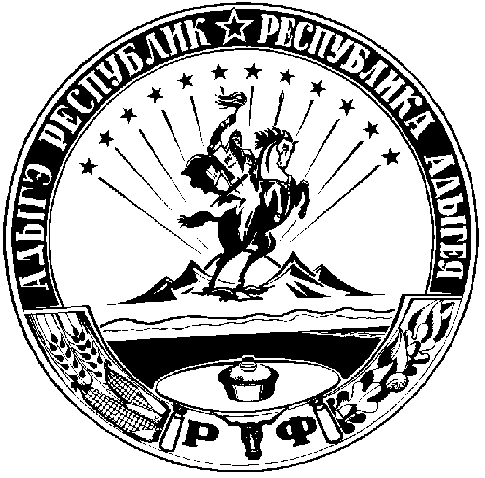 